ĐỀ CƯƠNG HỌC PHẦNHọc phần Đầu tư quốc tếTrình độ đào tạo: Chính quy1. Tên học phần (tiếng Việt): Đầu tư quốc tế    Tên học phần (tiếng Anh): International Investment2. Mã học phần: FECO19213. Số tín chỉ:            03 (36.9)        4. Cấu trúc: - Giờ lý thuyết:  36                                 - Giờ thảo luận: 9- Giờ thực hành:  0                                 - Giờ báo cáo thực tế: 0 - Giờ tự học: 905. Điều kiện của học phần:- Học phần tiên quyết: Không			            Mã HP:- Học phần học trước:	 Không                                    Mã HP:- Học phần song hành: Không                        	Mã HP:- Điều kiện khác:6. Mục tiêu của học phần:	6.1. Mục tiêu chung: Trang bị cho sinh viên những kiến thức về bản chất, đặc điểm và các hình thức hoạt động của Đầu tư quốc tế. Học phần giúp sinh viên nắm được các yếu tố quyết định lưu chuyển Đầu tư quốc tế; biết được những tác động của Đầu tư quốc tế đối với nền kinh tế thế giới và các nước tham gia đầu tư, trong đó đặc biệt đối với Việt nam.6.2. Mục tiêu cụ thể: + Kiến thức: Trang bị cho sinh viên các kiến thức nền tảng về hoạt động đầu tư quốc tế, thông qua nghiên cứu các hình thức đầu tư quốc tế cơ bản gồm ODA, FDI và FPI; mua bán và sáp nhập xuyên biên giới; xúc tiến đầu tư nước ngoài.  + Kỹ năng: giúp sinh viên có khả năng phân tích, đánh giá ưu nhược điểm của từng hình thức đầu tư, các cách thức tiến hành hoạt động xúc tiến đầu tư nước ngoài và tiến tới có khả năng tư vấn về chiến lược chính sách và hoạt động xúc tiến đầu tư quốc tế cho cơ quan quản lý nhà nước và doanh nghiệp.+ Thái độ: Chủ động cập nhật kiến thức thực tế gắn liền với nội dung môn học, tích cực tham gia làm việc nhóm. Sinh viên đáp ứng tốt các chuẩn về hành vi và thái độ trong học tập theo chuẩn đầu ra của chương trình đào tạo. 7. Chuẩn đầu ra của học phầnSau khi học xong học phần, sinh viên đạt được các chuẩn đầu ra sau đây (CLO):8. Mô tả tóm tắt nội dung học phần- Học phần nghiên cứu những hình thức cơ bản về Đầu tư quốc tế. Nghiên cứu cụ thể sự hình thành và phát triển của hoạt động Đầu tư quốc tế, tại sao các nhà đầu tư tiến hành các hoạt động đầu tư quốc tế, bản chất, đặc điểm và các hình thức của ĐTQT, vai trò của từng loại hình đầu tư quốc tế với nước nhận đầu tư, nước đầu tư và nhà đầu tư; bên cạnh đó cũng xem xét đến các vấn đề còn nhiều tranh luận liên quan đến đầu tư quốc tế ; học phần đồng thời nghiên cứu hoạt động xúc tiến đầu tư nước ngoài với hình thức và nội dung cơ bản có liên quan..  - The course studies the basic forms of international investment. Study in detail the formation and development of international investment activities, why investors conduct international investment activities, the nature characteristics and forms of international investment, the role of each type of international investment with investment host countries, home countries and investors. Besides, there are also issues of much debate regarding international investment. This course simultaneously studies foreign investment promotion activities with relevant basic forms and contents.9. Cán bộ giảng dạy học phần9.1. CBGD cơ hữu:9.2. CBGD kiêm nhiệm:  Không9.3. CBGV thỉnh giảng:   	TS. Lê Quang Thắng				Ths. Bùi Quý Thuấn9.4. Chuyên gia thực tế:   Không10. Đánh giá học phần- Thang điểm 10 được sử dụng để đánh giá học phần bao gồm các điểm thành phần, điểm
thi cuối kỳ và điểm học phần theo quy định của khảo thí. Điểm học phần bằng tổng các điểm thành phần nhân với trọng số tương ứng. Điểm học phần sau đó quy đổi sang thang điểm chữ. * Ghi chú: (1) Điểm học phần được tính theo công thức sau:     Đhp =  	Trong đó: Đhp: Điểm học phần, lấy chính xác đến 1 chữ số thập phân                             Đi : Điểm thành phần i (i = 1,2,3)     ki : Trọng số điểm thành phần i (i = 1,2,3)(2) Điểm thực hành được tính theo công thức sau:     Đth = 	Trong đó: Đth: Điểm thực hành, lấy chính xác đến 1 chữ số thập phân                             Đkt: Điểm kiểm tra trung bình các bài kiểm tra Đkt = (: Điểm kiểm tra i; n: Số bài kiểm tra)		     Đđm: Điểm đổi mới phương pháp học tập, lấy chính xác đến 1 chữ số    thập phân. Điểm đổi mới có thể có nhiều điểm thành phần sẽ được tính như sau:                       Đđm =  kiĐđmi(Đđmi: Điểm đổi mới phương pháp học tập thành phần thứ iki: Trọng số điểm đổi mới phương pháp học tập thành phần thứ i)(3) Rubric đánh giá điểm thành phần11. Danh mục tài liệu tham khảo của học phần12. Kế hoạch và nội dung giảng dạy của học phầnLưu ý:1. Hướng dẫn thực hiện giờ thảo luận:- Trong 18 giờ thảo luận có 9 giờ dự giảng thảo luận trên lớp và 9 giờ hướng dẫn làm bài thảo luận trực tuyến. Giảng viên có thể lựa chọn phương tiện hướng dẫn phù hợp điều kiện thực tế.- Giờ hướng dẫn làm bài thảo luận trực tuyến nhằm giúp các nhóm thảo luận có bài thảo luận hoàn chỉnh trước khi thực hiện giờ thảo luận trên lớp. Giờ hướng dẫn làm bài thảo luận trực tuyến bao gồm các công việc: Hướng dẫn đề cương bài thảo luận, hướng dẫn tìm tài liệu tham khảo, góp ý bản thảo bài thảo luận, giải đáp thắc mắc,… (có minh chứng bản sửa đề cương và bản sửa bài thảo luận).2. Quá trình tổ chức giảng dạy, đánh giá học phần được triển khai theo hình thức trực tiếp, hoặc trực tuyến, hoặc kết hợp giữa trực tiếp và trực tuyến, bảo đảm quy định hiện hành của Bộ Giáo dục và Đào tạo và của Trường Đại học Thương mại về tổ chức đào tạo và khảo thí.Ngày     tháng    năm 2020	     TRƯỞNG KHOA		                                  TRƯỞNG BỘ MÔN               (Ký và ghi rõ họ tên)                                                           (Ký và ghi rõ họ tên)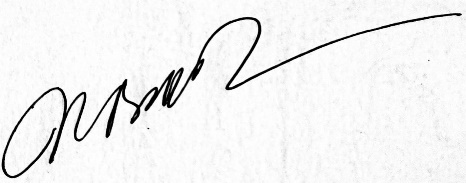    TS. Nguyễn Duy Đạt				          TS. Nguyễn Bích Thủy                                                               HIỆU TRƯỞNGTRƯỜNG ĐẠI HỌC THƯƠNG MẠI             Bộ môn Kinh tế quốc tế                         CỘNG HÒA XÃ HỘI CHỦ NGHĨA VIỆT NAM            Độc lập – Tự do – Hạnh phúcMã ký hiệu Mô tả chuẩn đầu ra của học phầnCLO1Người học có thể hiểu được, trình bày được  những khái niệm về các hình thức cơ bản của đầu tư quốc tế, phân biệt được các hình thức này.CLO2Hiểu được, trình bày được, phân tích được khái niệm, đặc điểm của các hình thức mua lại và sát nhập (M&A) từ đó có khả năng phân tích, áp dụng lý thuyết để ra quyết định hình thức mua lại và sát nhập tốt nhất trong các trường hợp.CLO3Hiểu được, phân tích được các nguyên tắc, hình thức và các nội dung cơ bản của hoạt động xúc tiến đầu tư nước ngoài, từ đó có khả năng áp dụng, xây dựng, hoạch định và triển khai các hoạt động xúc tiến đầu tư nước ngoài.CLO4Người học có trách nhiệm đối với công việc được giao, có thái độ chủ động cập nhật kiến thức, tích cực tham gia hoàn thành nhiệm vụ của tập tập thể, công việc nhóm, đạt được các chuẩn năng lực và thái độ đạt được theo chuẩn đầu ra của chuyên ngành ở mức độ đóng góp cao.TS. Nguyễn Duy ĐạtThs. Lê Quốc CườngThs. Nguyễn Thị ThanhThành phầnđánh giáTrọngsốBài đánh giáTrọng số conRubricLiên quan đến CĐR của HPHướng dẫnđánh giá(1)(2)(3)(4)(5)(6)(7)1. Điểm chuyên cần ()  0,1Chuyên cần0,8R1CLO4GV đánh giá mức độ đi học đầy đủ, chuyên cần của SV1. Điểm chuyên cần ()  0,1Ý thức học tập trên lớp0,2R1CLO4GV đánh giá mức độ phát biểu, trao đổi ý kiến của SV liên quan đến bài học và hiệu quả của các đóng góp; mức độ vi phạm kỷ luật của SV trên lớp (vào lớp muộn, gây mất trật tự, không chú ý nghe giảng, không tuân thủ điều hành của GV)2. Điểm thực hành ()0,32.1. Điểm kiểm tra (Đkt)0,15Bài kiểm tra số 10,5CLO1, CLO4GV chấm bài kiểm tra2.1. Điểm kiểm tra (Đkt)0,15Bài kiểm tra số 20,5CLO2, CLO3, CLO4GV chấm bài kiểm tra2.2. Điểm đổi mới phương pháp học tập (Đđm)0,15Bài thảo luận nhóm0,3R2CLO1,CLO2,CLO3, CLO4GV đánh giá mức độ đạt yêu cầu về hình thức và nội dung bài thảo luận nhóm2.2. Điểm đổi mới phương pháp học tập (Đđm)0,15Thuyết trình, bảo vệ của nhóm     0,4R3CLO1,CLO2,CLO3GV đánh giá phần trình bày slide, khả năng thuyết trình và bảo vệ bài báo cáo 2.2. Điểm đổi mới phương pháp học tập (Đđm)0,15Nhận xét, nêu câu hỏi phản biện của nhóm0,2R4CLO1,CLO2,CLO3, CLO4Giảng viên đánh giá phần nhận xét thuyết trình, đặt câu hỏi phản biện và sự đóng ngóp, ý kiến cho đề tài thảo luậnĐiểm nhóm thảo luận lớp học phần tự giá các thành viên trong nhóm0,1R5CLO2,CLO3, CLO4Các nhóm thảo luận tổ chức họp đánh giá mức độ hoàn thành nhiệm vụ, đóng góp vào kết quả chung và việc chấp hành sinh hoạt nhóm của từng thành viên trong nhóm3. Điểm thi hết HP ()0,6Bài thi cuối kỳ: Thi tự luận theo Ngân hàng đề thiCLO1, CLO2, CLO3, CLO4Bộ môn phân công GV chấm bài thi theo quy địnhThành phầnđánhgiáTiêu chíđánh giáMức độ đạt chuẩn quy địnhMức độ đạt chuẩn quy địnhMức độ đạt chuẩn quy địnhMức độ đạt chuẩn quy địnhMức độ đạt chuẩn quy địnhTrọng sốThành phầnđánhgiáTiêu chíđánh giáMức F (0-3,9 điểm)Mức D (4,0-5,4 điểm)Mức C(5,5-6,9 điểm)Mức B(7,0-8,4 điểm)Mức A(8,5-10 điểm)Trọng sốR1Chuyên cầnVắng mặt trên lớptrên 40%(Trường hợp này đồng nghĩa với việc người học không đủ điều kiện dự thi hết học phần)Vắng mặt trên lớp từ trên 30-40%Vắng mặt trên lớptừ trên 20-30%Vắng mặt trên lớp từ trên 10-20%Vắng mặt trên lớp từ 0-10%0,8R1Ý thứchọc tập trên lớpKhông phát biểu, trao đổi ý kiến cho bài học; có rất nhiều vi phạm kỷ luật Hiếm khi phát biểu, trao đổi ý kiến cho bài học, các đóng góp không hiệu quả; có nhiều vi phạm kỷ luật Thỉnh thoảng phát biểu, trao đổi ý kiến cho bài học, các đóng góp ít khi hiệu quả; thỉnh thoảng vi phạm kỷ luật Thường xuyên phát biểu và trao đổi ý kiến cho bài học, các đóng góp hiệu quả; hiếm khi vi phạm kỷ luật Tích cực phát biểu, trao đổi ý kiến cho bài học, các đóng góp rất hiệu quả; không vi phạm kỷ luật0,2R2Hình thức bài thảo luận nhómKhông tuân thủ bố cục chung và yêu cầu của Giảng viênSơ sài, không đủ dung lượng;Đủ dung lượng, trình bày rõ ràngRõ ràng, logicRõ ràng, logic, phong phú, đẹp0,2R2Nội dung bào thảo luận nhómKhông có nội dung hoặc nội dung không phù hợp yêu cầuHầu như các nội dung không phù hợp yêu cầu, luận giải không rõ ràngMột số nội dung chưa phù hợp yêu cầu, chưa luận giải rõ ràngNội dung phù hợp yêu cầu, luận giải rõ ràng và dễ hiểuNội dung rất phù hợp yêu cầu, luận giải rất rõ ràng và rất dễ hiểu0,8R3Trìnhbày slideKhông có bài trình bày hoặc Slide quá nhiều lỗi, không tuân thủ yêu cầu của Giảng viênSlide trình bày quá sơ sài, và ít hình ảnh minh họaSlide  trình  bày  với  số lượng phù hợp, lỗi còn khá nhiều,  hình ảnh minh họa chưa rõ ràng Slide trình bày với bố cục logic, rõ ràng,  thỉnh thoảng có lỗi, hình ảnh minh họa tương đối đẹp, thể  hiện  tương đối thành thạo trong trình bàySlide trình bày với  bố cục logic, rõ ràng, hầu như không có lỗi, hình ảnh minh họa đẹp, thể hiện thành thạo trong trình bày0,5R3ThuyếtTrình, bảo vệ đề tài thảo luậnKhông có người trình bày, Người  nghe không hiểu; Trả lời câu hỏi yếuBài  trình  bày  đầy  đủ; Giọng nói nhỏ; Vượt quá rất nhiều thời gian quy định; chưa có  tương tác với người nghe khi trình bày; Trả lời câu hỏi kémPhần trình bày có bố cục rõ ràng; Giọng nói vừa phải, rõ ràng nhưng chưa liền mạch, còn phụ thuộc nhiều vào tài liệu, hơi quá quy định về thời gian trình bày, có tương tác với người nghe ở mức độ thấp; Người nghe có thể hiểu và kịp theo dõi nội dung trình bày; Trả lời câu hỏi trung bìnhPhần trình bày ngắn gọn, dễ hiểu. Sử dụng các thuật ngữ đơn giản, dễ hiểu. Bố cục rõ ràng. Giọng nói rõ ràng, lưu loát. Thời gian trình bày đúng quy định. Tương tác tốt với người  nghe.  Người  nghe  có  thể hiểu được nội dung trình bày; Trả lời câu hỏi chặt chẽPhần trình bày ngắn gọn. Bố cục rõ ràng. Giọng nói rõ ràng, lưu loát. Thu hút sự chú ý của người nghe, tương tác tốt với người nghe. Người nghe có thể hiểu và theo kịp tất cả nội dung trình bày.  Thời  gian  trình  bày  đúng  quy định; Trả lời câu hỏi sắc sảo, rất chặt chẽ0,5R4Bài nhận xét phản biệnKhông chú ý theo dõi bài thuyết trình, không đưa ra được nhận xét phản biện Bài nhận xét phản biện sơ sài, không đúng yêu cầuBài nhận xét khá đầy đủ, một số nội dung luận giải chưa chặt chẽBài nhận xét đầy đủ, luận giải tương đối chặt chẽBài nhận xét rất đầy đủ, sắc sảo, luận giải chặt chẽ0,5R4Nêu câu hỏi phản biệnÝ thức tham gia phản biện yếu, không đưa ra được câu hỏiTư duy phản biện kém, hầu hết câu hỏi đặt ra không đúng trọng tâmTư duy phản biện trung bình; Một số câu hỏi đặt ra chưa đúng trọng tâmTư duy phản biện tương đối chặt chẽ; Câu hỏi phản biện khá đúng trọng tâmTư duy phản biện sắc sảo, chặt chẽ; Câu hỏi phản biện rất hay0,5R5Điểm nhóm thảo luận lớp học phần tự giá các thành viên trong nhómMức độ tham gia sinh hoạt nhóm, tham gia vào việc thảo luận của nhóm, hợp tác với nhóm rất thấp; Không hoàn thành nhiệm vụ được giaoMức độ tham gia sinh hoạt nhóm, tham gia vào việc thảo luận của nhóm, hợp tác với nhóm thấp; Hoàn thành nhiệm vụ được giao ở mức thấpMức độ tham gia sinh hoạt nhóm, tham gia vào việc thảo luận của nhóm, hợp tác với nhóm trung bình; Hoàn thành nhiệm vụ được giao ở mức trung bìnhMức độ tham gia sinh hoạt nhóm, tham gia vào việc thảo luận của nhóm, hợp tác với nhóm tích cực; có đóng góp tương đối hiệu quả; Hoàn thành tốt nhiệm vụ được giaoMức độ tham gia sinh hoạt nhóm, tham gia vào việc thảo luận của nhóm, hợp tác với nhóm rất tích cực; có đóng góp hiệu quả; Hoàn thành xuất sắc nhiệm vụ được giao1.0TTTên tác giảNăm XBTên sách, giáo trình,tên bài báo, văn bảnNXB, tên tạp chí/nơi ban hành VBGiáo trình chínhGiáo trình chínhGiáo trình chínhGiáo trình chínhGiáo trình chính1PGS.TS. Vũ Chí Lộc2019Giáo trình Đầu tư quốc tếNhà xuất bản Đại học quốc gia Hà NộiSách giáo trình, sách tham khảoSách giáo trình, sách tham khảoSách giáo trình, sách tham khảoSách giáo trình, sách tham khảoSách giáo trình, sách tham khảo2ThS. Lê Quang Huy2013Đầu tư quốc tếNhà xuất bản Kinh tế Thành phố Hồ Chí Minh3Perkin D.H2010Kinh tế học của sự phát triểnNhà xuất bản Thống kê4Quốc hội nước Cộng hoà XHCN Việt Nam2020Luật Đầu tưNXB Chính trị quốc giaCác website, phần mềm,...Các website, phần mềm,...Các website, phần mềm,...Các website, phần mềm,...Các website, phần mềm,...5. Báo cáo Đầu tư Thế giới hàng năm của Liên Hợp Quốc tại website:http://www.unctad.org/Templates/Page.asp?intItemID=1465&lang=1 5. Báo cáo Đầu tư Thế giới hàng năm của Liên Hợp Quốc tại website:http://www.unctad.org/Templates/Page.asp?intItemID=1465&lang=1 5. Báo cáo Đầu tư Thế giới hàng năm của Liên Hợp Quốc tại website:http://www.unctad.org/Templates/Page.asp?intItemID=1465&lang=1 5. Báo cáo Đầu tư Thế giới hàng năm của Liên Hợp Quốc tại website:http://www.unctad.org/Templates/Page.asp?intItemID=1465&lang=1 5. Báo cáo Đầu tư Thế giới hàng năm của Liên Hợp Quốc tại website:http://www.unctad.org/Templates/Page.asp?intItemID=1465&lang=1 6. Báo cáo chính sách đầu tư tại các quốc gia của Liên Hợp Quốc:http://www.unctad.org/Templates/Page.asp?intItemID=2752&lang=16. Báo cáo chính sách đầu tư tại các quốc gia của Liên Hợp Quốc:http://www.unctad.org/Templates/Page.asp?intItemID=2752&lang=16. Báo cáo chính sách đầu tư tại các quốc gia của Liên Hợp Quốc:http://www.unctad.org/Templates/Page.asp?intItemID=2752&lang=16. Báo cáo chính sách đầu tư tại các quốc gia của Liên Hợp Quốc:http://www.unctad.org/Templates/Page.asp?intItemID=2752&lang=16. Báo cáo chính sách đầu tư tại các quốc gia của Liên Hợp Quốc:http://www.unctad.org/Templates/Page.asp?intItemID=2752&lang=17. Báo cáo tình hình đầu tư trực tiếp nước ngoài của Bộ Kế hoạch và đầu tư tại website:https://www.mpi.gov.vn/Pages/ktxh.aspx?idcm=2087. Báo cáo tình hình đầu tư trực tiếp nước ngoài của Bộ Kế hoạch và đầu tư tại website:https://www.mpi.gov.vn/Pages/ktxh.aspx?idcm=2087. Báo cáo tình hình đầu tư trực tiếp nước ngoài của Bộ Kế hoạch và đầu tư tại website:https://www.mpi.gov.vn/Pages/ktxh.aspx?idcm=2087. Báo cáo tình hình đầu tư trực tiếp nước ngoài của Bộ Kế hoạch và đầu tư tại website:https://www.mpi.gov.vn/Pages/ktxh.aspx?idcm=2087. Báo cáo tình hình đầu tư trực tiếp nước ngoài của Bộ Kế hoạch và đầu tư tại website:https://www.mpi.gov.vn/Pages/ktxh.aspx?idcm=208SttCác nội dung cơ bản theo chương, mục(đến 3 chữ số)Phân bổ thời gianPhân bổ thời gianPhân bổ thời gianCĐR của chươngPhương pháp giảng dạy Hoạt động học của SVTài liệu tham khảoSttCác nội dung cơ bản theo chương, mục(đến 3 chữ số)LTTL/THKTCĐR của chươngPhương pháp giảng dạy Hoạt động học của SVTài liệu tham khảoChương 1. Hỗ trợ phát triển chính thức (ODA) 1.1 Tổng quan về hỗ trợ phát triển chính thức1.1.1 Khái niệm hỗ trợ phát triển chính thức1.1.2 Đặc điểm hỗ trợ phát triển chính thức1.1.3 Phân loại hỗ trợ phát triển chính thức1.2 Vai trò của ODA đối với tăng trưởng và phát triển1.2.1 Vai trò của ODA đối với nước cung cấp vốn1.2.2 Vai trò của ODA đối với nước tiếp nhận vốn1.3 Những chỉ trích đối với ODA1.3.1 Tác động đến tự chủ chính sách của nước tiếp nhận vốn1.3.2 Ràng buộc vào nguồn cung cấp1.3.3 Gánh nặng nợ trong tương lai1.4 Tình hình tiếp nhận ODA của Việt Nam trong những năm gần đây52CLO1, CLO4,Diễn giải, thuyết trình, bài tập tình huốngĐọc trước TLTK, Nghe giảng, phân tích tình huống, thảo luận, trả lời câu hỏi[1] tr30-50[3] tr312-395Chương 2: Đầu tư trực tiếp nước ngoài.2.1	Tổng quan về Đầu tư trực tiếp nước ngoài2.1.1	Khái niệm Đầu tư trực tiếp nước ngoài2.1.2	Phân loại đầu tư trực tiếp nước ngoài2.1.3	Các nhân tố thu hút dòng vốn đầu tư trực tiếp nước ngoài2.2	 Các lý thuyết về FDI2.2.1	Lý thuyết về quy mô thị trường2.2.2	Lý thuyết mô hình đầu vào2.2.3	Lý thuyết về khu vực tiền tệ và hiệu quả tỷ giá hối đoái2.2.4	Lý thuyết Kojima2.3 Vai trò của FDI đối với nước tiếp nhận đầu tư2.3.1 Vai trò đối với tăng trưởng kinh tế2.3.2 Vai trò đối với tạo việc làm và nâng cao kỹ năng lao động2.3.3. Vai trò đối với chuyển giao công nghệ.2.3.4. Các vai trò khác của FDI 2.4. Những chỉ trích với FDI đối với nước tiếp nhận đầu tư2.4.1. Những tác động tiêu cực tới môi trường2.4.2. Những chỉ trích về đóng góp thuế của các MNC 2.4.3. Những tác động về thu nhập và việc làm2.4.4. Những quan điểm chỉ trích khác720CLO1, CLO4Diễn giải, thuyết trình, bài tập tình huốngĐọc trước TLTK, Nghe giảng, phân tích tình huống, thảo luận, trả lời câu hỏi, [1] tr50-70[3] tr395-496[4] [5], [6]Chương 3: Đầu tư gián tiếp nước ngoài (FPI) và các hình thức đầu tư quốc tế khác3.1 Tổng quan về đầu tư gián tiếp nước ngoài3.1.1 Khái niệm đầu tư gián tiếp nước ngoài3.1.2 Phân loại đầu tư gián tiếp nước ngoài3.2 Vai trò của FPI tới tăng trưởng và phát triển2.3.1 Vai trò của FPI đối với nước đầu tư2.3.2 Vai trò của FPI đối với nước tiếp nhận đầu tư2.3.3. Những quan điểm chỉ trích với FDI3.3 Các hình thức đầu tư quốc tế khác3.3.1 Tín dụng thương mại3.3.2 Quỹ đầu tư mạo hiểm 3.3.3 Quỹ bảo hộ3.3.4 Quỹ quản lý đầu tư hợp đồng tương lai hàng hóa312CLO1, CLO4Diễn giải, thuyết trình, bài tập tình huốngĐọc trước TLTK, Nghe giảng, phân tích tình huống, thảo luận, trả lời câu hỏi, làm bài kiểm tra 2 tiết (C1+C2+C3)[1] tr100-130[5]Chương 4. Mua lại và sáp nhập (M&A) trong hoạt động đầu tư quốc tế4.1 Tổng quan về mua lại và sáp nhập4.1.1 Khái niệm mua lại và sáp nhập4.1.2 Đặc điểm mua lại và sáp nhập4.2 Phân loại M&A 4.2.1 M&A theo dây chuyền sản xuất kinh doanh4.2.2 M&A theo cách thức tài trợ4.2.3 M&A theo thiện chí của các bên4.3 Ảnh hưởng của M&A đối với doanh nghiệp4.3.1 Vai trò của M&A đối với doanh nghiệp4.3.2 Những thất bại và rủi ro của doanh nghiệp khi tiến hành M&A.4.4 Các phương thức tiến hành hoạt động M&A4.4.1 Bán công ty con4.4.2 Chào bán cổ phần ra công chúng4.4.3 Phân bổ cổ phiếu cho công ty con4.4.4 Phát hành cổ phiếu theo lĩnh vực921CLO2, CLO4Diễn giải, thuyết trình, bài tập tình huốngĐọc trước TLTK, Nghe giảng, phân tích tình huống, thảo luận, trả lời câu hỏi, làm bài kiểm tra 1 tiết[1] tr115-170Chương 5. Xúc tiến đầu tư nước ngoài5.1 Tổng quan xúc tiến đầu tư nước ngoài5.1.1 Khái niệm xúc tiến đầu tư nước ngoài5.1.2 Vai trò của xúc tiến đầu tư nước ngoài5.1.3 Các hình thức cơ bản về xúc tiến đầu tư nước ngoài 5.2. Các tổ chức xúc tiến đầu tư nước ngoài5.2.1 Tổ chức trực thuộc Chính phủ5.2.2 Tổ chức không trực thuộc Chính phủ5.3 Nội dung cơ bản xúc tiến đầu tư nước ngoài5.3.1 Xây dựng chiến lược 5.3.2 Xây dựng hình ảnh 5.3.3 Xây dựng quan hệ5.3.4 Tạo thuận lợi cho đầu tư5.3.5 Đánh giá, giám sát đầu tư920CLO3, CLO4Diễn giải, thuyết trình, bài tập tình huốngĐọc trước TLTK, Nghe giảng, phân tích tình huống, thảo luận, trả lời câu hỏi[1] tr170-290[2] tr214-320[6]